DĖL  RASEINIŲ ŠALTINIO PROGIMNAZIJOS COVID-19 LIGOS (KORONAVIRUSO INFEKCIJOS) VALDYMO PRIEMONIŲ PLANO, PATVIRTINTO PROGIMNAZIJOS DIREKTORIAUS 2020 M. RUGPJŪČIO 31 D. ĮSAKYMU NR. V1-146 „DĖL COVID-19 LIGOS (KORONAVIRUSO INFEKCIJOS) VALDYMO PRIEMONIŲ PLANO, ORGANIZUOJANT UGDYMO PROCESĄ PROGIMNAZIJOJE, PATVIRTINIMO“ (RASEINIŲ ŠALTINIO PROGIMNAZIJOS DIREKTORIAUS 2021 M. RUGPJŪČIO 31 D. ĮSAKYMO NR. V1-112, 2021 M. SPALIO 5 D. ĮSAKYMO NR. V1-168, 2021 M. SPALIO 13 D. ĮSAKYMO NR. V1-179 REDAKCIJOS), PRIPAŽINIMO NETEKUSIU GALIOS2022 m. balandžio        d. Nr. V1-RaseiniaiVadovaujantis Lietuvos Respublikos sveikatos apsaugos ministro, valstybės lygio ekstremaliosios situacijos valstybės operacijų vadovo 2022 m.  balandžio 8 d. sprendimais Nr. V-737  „Dėl  Lietuvos Respublikos sveikatos apsaugos ministro, valstybės lygio ekstremaliosios situacijos valstybės operacijų vadovo 2020 m. lapkričio 6 d. sprendimo Nr. V-2543 „Dėl ikimokyklinio ir priešmokyklinio ugdymo organizavimo būtinų sąlygų“ pakeitimo“ ir Nr. V-739 „Dėl Lietuvos Respublikos sveikatos apsaugos ministro, valstybės lygio ekstremaliosios situacijos valstybės operacijų vadovo 2021 m. birželio 30 d. sprendimo Nr. V-1552 „Dėl pradinio, pagrindinio ir vidurinio ugdymo organizavimo būtinų sąlygų“ pakeitimo“ ir remdamasi Raseinių Šaltinio progimnazijos mokytojų tarybos posėdžio 2022 m. balandžio 13 d. nutarimu (protokolas Nr. V9-7),pripažįstu netekusiu galios Raseinių Šaltinio progimnazijos COVID-19 ligos (koronaviruso infekcijos) valdymo priemonių planą, patvirtintą progimnazijos direktoriaus 2020 m. rugpjūčio 31 d. įsakymu Nr. V1-146 „Dėl COVID-19 ligos (koronaviruso infekcijos) valdymo priemonių plano, organizuojant ugdymo procesą progimnazijoje, patvirtinimo“ (Raseinių Šaltinio progimnazijos direktoriaus 2021 m. rugpjūčio 31 d. įsakymo Nr. V1-112, 2021 m. spalio 5 d. įsakymo Nr. V1-168, 2021 m. spalio 13 d. įsakymo Nr. V1-179 redakcijos), dėl  ugdymo proceso organizavimo kiekvienai mokinių grupei / klasei pagal numatytą ir patvirtintą srautų judėjimą nuo 2022 m. balandžio 25 d.Direktorė 					                  Vaiva Zubrickienė 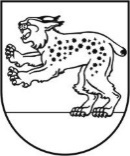 RASEINIŲ ŠALTINIO PROGIMNAZIJOS  DIREKTORIUSĮSAKYMAS